ДРУЖКІВСЬКА МІСЬКА РАДАПРОТОКОЛвідкритого  пленарного  засідання  позачергової вісімнадцятої  сесії            міської ради VІII скликання № 18Актова зала міської ради                                                                  13 січня 2022 рокуЗагальний склад ради – 34.Присутні - 30 (міський голова, 29 депутатів) .Відсутні – 5 депутатів.Кількість запрошених - 12 осіб.	     У роботі пленарного  засідання  позачергової вісімнадцятої  сесії  міської ради приймають участь:  помічник-консультант народного депутата України , заступники міського голови з питань діяльності виконавчих органів ради, старости, начальники управлінь та відділів міської ради, представники  засобів масової інформації .                               Пленарне  засідання  позачергової вісімнадцятої  сесії VІII скликання відкриває та проводить міський голова Володимир Григоренко.     Звучить Гімн України.     Для організаційної роботи сесії обирається секретаріат у наступному складі:                                                                                                                                                                                                                                                                                                                                                                                                                                                                                                                                                                                                     Павло Островський , Євген Фіалко, Віталій Підопригора.     Підсумки голосування: за – 30, проти - 0, утрималися – 0.  Процедурне рішення прийняте.      Павло Островський висловлює пропозиції:- зробити перерву між першим і другим питанням порядку денного для узгодження позиції депутатських груп;- включити до порядку денного проєкт рішення «Про затвердження Положення про Управління соціального захисту Дружківської міської ради в новій редакції», яке розглядалося на одній з минулих сесій та не було прийняте.     Підсумки голосування: за – 25, проти - 0, утрималися –0, не голосували:5.  Процедурне рішення прийняте.     Дмитро Ковилін пропонує виключити з порядку денного перше питання «Про затвердження Положення про помічника-консультанта депутата Дружківської міської ради VIII скликання» у зв’язку з тим, що даний проєкт рішення не був оприлюднений на сайті міської ради за 10 днів.     Підсумки голосування: за – 13, проти - 5, утрималися – 2, не голосували -10.  Процедурне рішення не прийняте.              Затвердження   регламенту   роботи   пленарного   засідання   позачергової вісімнадцятої     сесії VІII скликання: доповідачу з основних питань порядку денного – до 10 хвилин, для відповідей на питання – до 5 хвилин,  виступаючим - до 3 хвилин.  Засідання сесії провести протягом  1,5 години.       Підсумки голосування: за – 24,  проти - 0, утрималися – 1, не голосували: 5. Процедурне рішення  прийнято.        До  протоколу додаються:   -   лист реєстрації отримання персональної електронної картки для голосування міським головою та депутатами міської ради VIII скликання  13.01.2022;    -  підсумки відкритого поіменного голосування на  пленарному засіданні  позачергової вісімнадцятої   сесії  Дружківської міської ради VIII скликання;- список  запрошених  на  пленарне  засідання позачергової вісімнадцятої  сесії міської ради VIII скликання.Міський    голова                                                                          Володимир ГРИГОРЕНКОПОРЯДОК ДЕННИЙ:ПОРЯДОК ДЕННИЙ:ПОРЯДОК ДЕННИЙ:1.Про затвердження Положення про помічника-консультанта депутата Дружківської міської ради VIII скликання.Доповідає Дмитро Ковилін, голова постійної комісії міської ради з питань депутатської діяльності, законності та правопорядкуПро затвердження Положення про помічника-консультанта депутата Дружківської міської ради VIII скликання.Доповідає Дмитро Ковилін, голова постійної комісії міської ради з питань депутатської діяльності, законності та правопорядку2.Про затвердження на посаді старости Софіївсько-Миколайпільського старостинського округу Дружківської міської територіальної громади Воробйова Максима Олександровича.Доповідає Дмитро Ковилін, голова постійної комісії міської ради з питань депутатської діяльності, законності та правопорядку.Про затвердження на посаді старости Софіївсько-Миколайпільського старостинського округу Дружківської міської територіальної громади Воробйова Максима Олександровича.Доповідає Дмитро Ковилін, голова постійної комісії міської ради з питань депутатської діяльності, законності та правопорядку.3.Про надання повноважень єдиного замовника робіт із розроблення паспортів водних об’єктів управлінню житлово-комунального господарства Дружківської міської ради.Доповідає Дмитро Ковилін, голова постійної комісії міської ради з питань депутатської діяльності, законності та правопорядкуПро надання повноважень єдиного замовника робіт із розроблення паспортів водних об’єктів управлінню житлово-комунального господарства Дружківської міської ради.Доповідає Дмитро Ковилін, голова постійної комісії міської ради з питань депутатської діяльності, законності та правопорядку4.Про  внесення  змін  до  рішення  міської  ради  від  15.12.2021 №8/16-1  «Про бюджет Дружківської міської територіальної громади на 2022 рік».Доповідає Ірина Трушина , начальник міського фінансового управління Дружківської міської ради.Про  внесення  змін  до  рішення  міської  ради  від  15.12.2021 №8/16-1  «Про бюджет Дружківської міської територіальної громади на 2022 рік».Доповідає Ірина Трушина , начальник міського фінансового управління Дружківської міської ради.1.СЛУХАЛИ:Про затвердження Положення про помічника-консультанта депутата Дружківської міської ради VIII скликання.ДОПОВІДАЧ:Дмитро Ковилін, голова постійної комісії міської ради з питань депутатської діяльності, законності та правопорядкуВИСТУПИЛИ:Максим Бандура: Помічники-консультанти депутата міської ради отримують досить багато цікавих привілеїв, наприклад: входити і перебувати в усіх приміщеннях та спорудах, що використовуються в роботі органів місцевого самоврядування, комунальних підприємств, установ та організацій за пред'явленням посвідчення помічника-консультанта, дотримуючись встановленого порядку. Як я розумію , знаходження  60 помічників депутата в одному приміщенні буде перешкоджати роботі;- безперешкодно знайомитися з текстами стенограм, протоколів засідань ради, комісій, виконавчих та інших органів ради -це право, але зараз такий Закон України «Про доступ до публічної інформації», що будь-яка яка людина може отримати інформацію без спецальних  повноважень;- отримувати кореспонденцію, документи, проєкти рішень, пояснювальні записки та всі інші види офіційних та процесуальних документів на ім’я депутата – це проблема депутата, але існує механізм, він називається - довіреність;- отримувати позачерговий прийом до посадових та службових осіб місцевого самоврядування, комунальних підприємств, установ та організацій в справах свого депутата міської ради, дотримуючись встановленого порядку перебування – як ви розумієте, у нас більшість організацій не закриті, тобто будь-якому громадянину не можна сказати : «Не проходь сюди», тому згідно з цим пунктом – 60 помічників приходять до будь-якої людини і кожний з питань свого депутата бере по 5 або 10 хвилин. Отримуємо відсутність робочого процесу;- користуватися вільними сидячими місцями  в сесійній залі, в приміщенні проведення засідання виконавчого комітету, постійних комісій міської ради – повертаємося до попереднього пункту. 60 помічників сидять в залі і коментують роботу. В такому вигляді проєкт рішення приймати не можна.Павло Островський висловлює свою думку щодо коментарів поправок до проєкту рішення Максима Бандури.Антон Молібога, головний спеціаліст з юридичних питань відділу по роботі з депутатами надає роз’яснення щодо відповідності чинному законодавству даного проєкту рішення.Віталій Пилипенко вважає, що якщо депутат не встигає займатися справами громади, то йому повинен допомагати помічники з різних сфер.Олександра Пахомова підтримує думку Віталія Пилипенка та Павла Островського щодо наявності помічників-консультантів депутатів місцевої ради та залучати більше громадян для участі у місцевому самоврядуванні.Віктор Гайдук про підтримку депутатської групи «Опозиційний блок» колег з групи «Дружківка - наш дім» щодо проєкту  даного  рішення , відповідність проєкту нормам чинного законодавства та голосування  за нього.Павло Островський з запитанням скільки на сьогодні депутати мають помічників-консультантів?ВИРІШИЛИ:Підсумки голосування : за – 17, проти - 4, утрималися – 2, не голосували:7. Рішення  не прийнято (додається).Оголошується перерва.Депутати  від депутатських груп «Голос», «Слуга народу», «Опозиційний блок», «Європейська солідарність» залишають  актову залу міської ради. Сесія неповноважна, оскільки в залі залишилося 16 депутатів .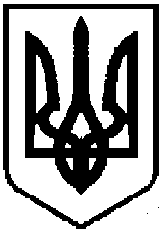 